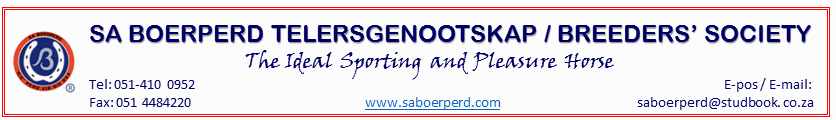 AANSOEK OM KEURING VAN MERRIES / REUNS 2018 APPLICATION FOR INSPECTION OF MARES/GELDINGS 2018 Ek verklaar dat al onderstaande reeds in plek is (Motiveer slegs indien daar ‘n probleem met een van die punte bestaan): I declare that all the points listed below are in place (Give a reason if there is a problem with one of the points listed): Die identifikasie van elke perd is deeglik & duidelik leesbaar / The identification of each horse is clear and readableDie kuddebrand of kenmerk is opsioneel (AJV 24 September 2016) / The stud brand is clear and readable (AGM 24 September 2016)Die Keurders fooi is inbetaal en bewys van betaling is aangeheg vir R 640.00 / Proof of the inspection fee of R 640.00 is attached. My algemene rekening is vereffen. / My general account is settled. Die Padroete na bestemming is aangeheg. GPS koördinate verpligtend / Directions or a road map to the farm is attached. GPS co-ordinates compulsiveEk aanvaar dat my aansoek nie noodwendig beteken dat my perd gekeur sal word na inspeksie nie / I accept that inspection may not necessarily mean that my horse will be registered. Die identifikasie van elke betrokke perd is deeglik en duidelik leesbaar / The details of all horses are clear and readable.Ek sal genoegsame fasiliteite en hulp gedurende die keuring voorsien / I will provide the necessary facilities and assistance during the inspection. Ek of ‘n gevolmagtigde sal teenwoordig sal wees tydens die keuring / I, or any person with power of attorney, will be present during the inspection. Ek bring slegs perde voor wat volgens die kantoor se lys aan al die vooraf vereistes t.o.v. keuring voldoen / I will only present horses that conform to the list of prerequisites sent by the office with regards to inspections. Veranderings is reeds aan die kantoor deurgegee waar nodig. / Changes have already been made at the office where necessary.  Ek sal hou by die protokol hou. / I will keep to the protocol. Ek het die "HANDLEIDING: Keuring & Keurders" gelees / I have read the “MANUAL: Inspection & Inspectors”  (www.saboerperd.com). SLUITINGSDATUM - 09 JANUARIE 2018CLOSING DATE – 09 JANUARY 2018Maak seker dat ons u vorm betyds ontvang, ten einde te verseker dat u perde gekeur gaan word. / To ensure inspection of horses, make sure that your form are submitted in time. TELER/BREEDER Tel No.: Cell No.: Adres/Address: GPS coordinate / co-ordinatesVerpligtend / compulsoryVenue:   Tydens Keuringstoer / During selection tour                     Reiskostes ekstra / Traveling fee added Tydens Keuringstoer / During selection tour                     Reiskostes ekstra / Traveling fee added Tydens Keuringstoer / During selection tour                     Reiskostes ekstra / Traveling fee added Aantal perde / Number of horses Bedrag in RAmount in RMotiverting / Reason:Handtekening / Signature:NAAM VAN PERD / NAME OF HORSERegistrasie No.Registration No.DNS / DNAOuerskap geverifieer/ Parentage VerifiedDag van geboorteDate of birthTattoo / Micro Chip no.123456789101112131415